ЧЕРКАСЬКА МІСЬКА РАДА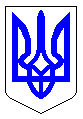 ЧЕРКАСЬКА МІСЬКА РАДАВИКОНАВЧИЙ КОМІТЕТРІШЕННЯВід 30.08.2019 № 948    Про демонтаж тимчасових споруд    по вул. Гоголя, 274 біля універмагу    «Добробут» та на розі вул. Гоголя    та вул. Небесної Сотні	Відповідно до ст. 30, 31, 40 Закону України «Про місцеве самоврядування в Україні», підпункту 6 пункту 1 статті 17 Закону України «Про благоустрій населених пунктів», п. 3.1.11 Правил благоустрою міста Черкаси, затверджених рішенням Черкаської міської ради від 11.11.2008 № 4-688, розглянувши звернення директора ТОВ «Добробут» Кейбал Н.В. від 06.08.2019 № 16995-01-25, виконавчий комітет Черкаської міської радиВИРІШИВ:1. Робочій групі з впорядкування території м. Черкаси, підготовки та проведення демонтажу тимчасових споруд і рекламних засобів (Косяк В.П.):1.1. До 31.12.2019 із залученням підрядної організації організувати та провести демонтаж двадцяти тимчасових споруд по вул. Гоголя, 274 біля універмагу «Добробут» та на розі вул. Гоголя та вул. Небесної Сотні у м. Черкаси, власники яких невідомі. 	1.2. Передати демонтовані тимчасові споруди на відповідальне зберігання підрядній організації.1.3. Звернутися до правоохоронних органів для організації забезпечення громадського порядку під час проведення робіт з демонтажу.2. Контроль за виконанням рішення покласти на начальника управління інспектування Черкаської міської ради Косяка В.П.Міський голова	        А.В. Бондаренко